Куда:Коммерческое предложение от 21.11.2019 г.АО «МАНАК-АВТО» совместно с официальным дилером по РФ ООО «МаксКар» благодарит Вас за интерес к нашей продукции и имеет честь представить ее Вам в виде коммерческого предложения.Бортовой открытый полуприцеп Manac 8794TA, 13,9 м.,3 оси SAF, 2019 г.в. в наличии, после тест-драйва, пробег 3000 км.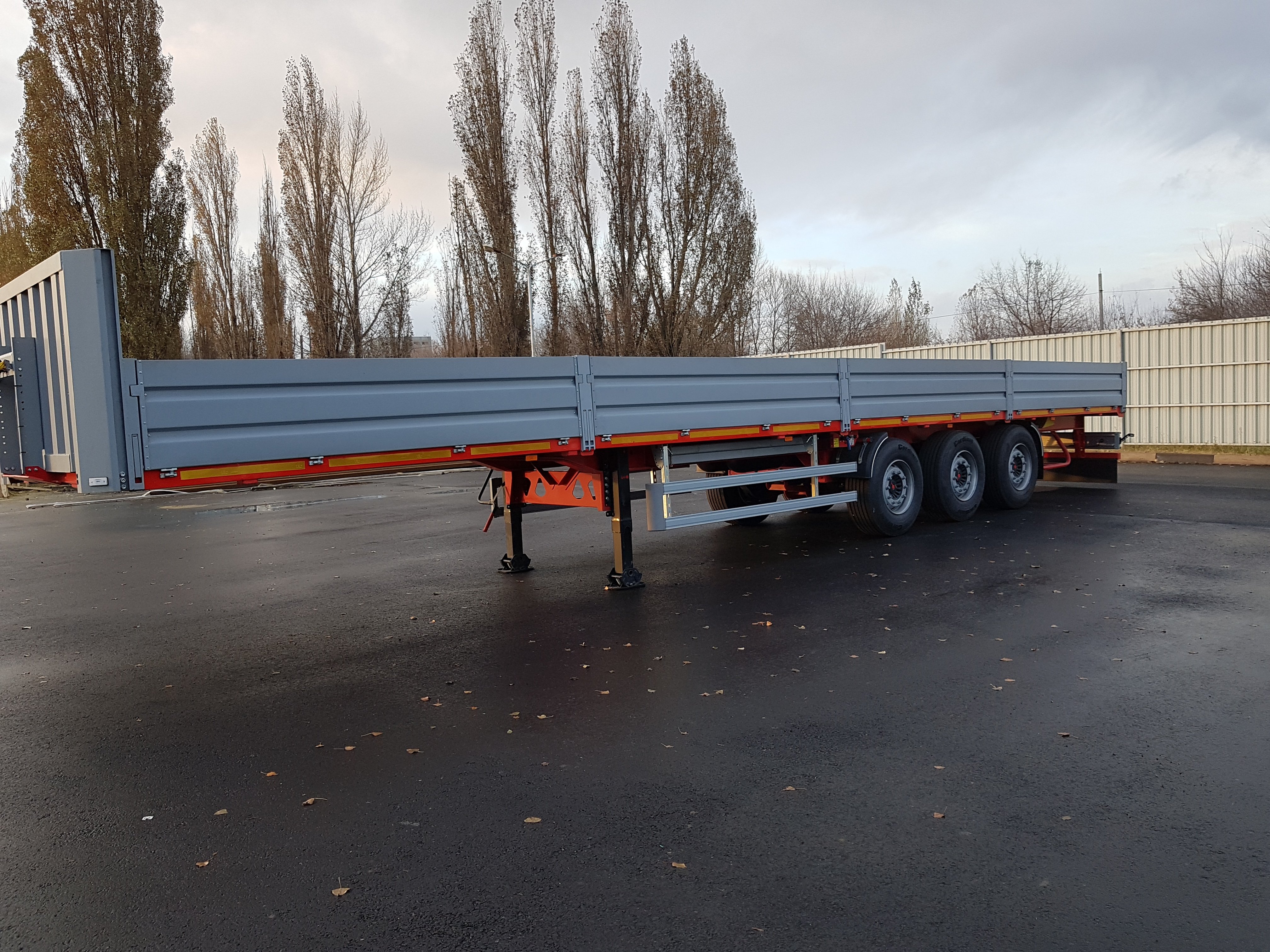 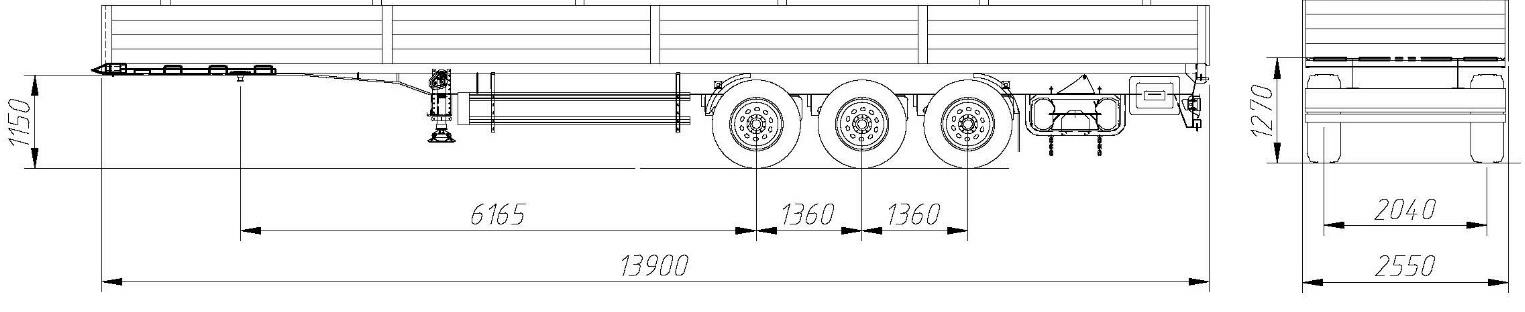  РАЗМЕРЫ ШАССИУвеличенная прочность лонжеронов рамы для эксплуатации полуприцепов в жестких дорожных условиях России, достигается путем применения стали повышенной прочности OVAKO и двухстороннего провара поясов. Два лонжерона двутаврового сечения, соединены между собой поперечными балками Z-образного и П-образного сечения.Шкворень 2-х дюймовый устанавливается в одном из двух положений согласно ISO 1726.Опорное устройство грузоподъемностью 24 т. с управлением справа.2 противооткатных упора (башмака).Корзина для крепления 2-х запасных колес.Боковая противоподкатная защита выполненная по Правилам ЕЭК ООН № 73.Пластиковые полукрылья перед первой и за задней осями.Задние отбойники.Заднее защитное устройство выполненное по правилам ЕЭК ООН № 58. ОСЕВЫЕ АГРЕГАТЫ 3 Оси SAF INTRA (Германия), с допустимой нагрузкой 9 000 кг на каждую.Пневматическая подвеска.Воздушные подушки диаметром 350Барабанные или дисковые тормозные механизмы.Передняя ось подъемная.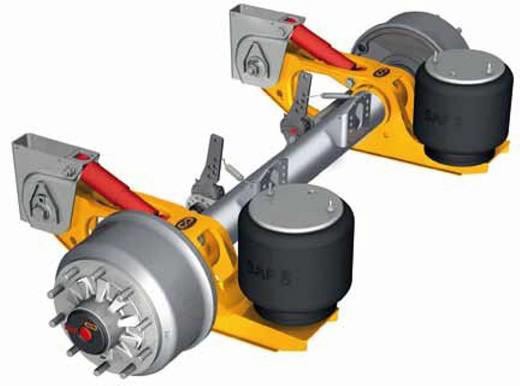 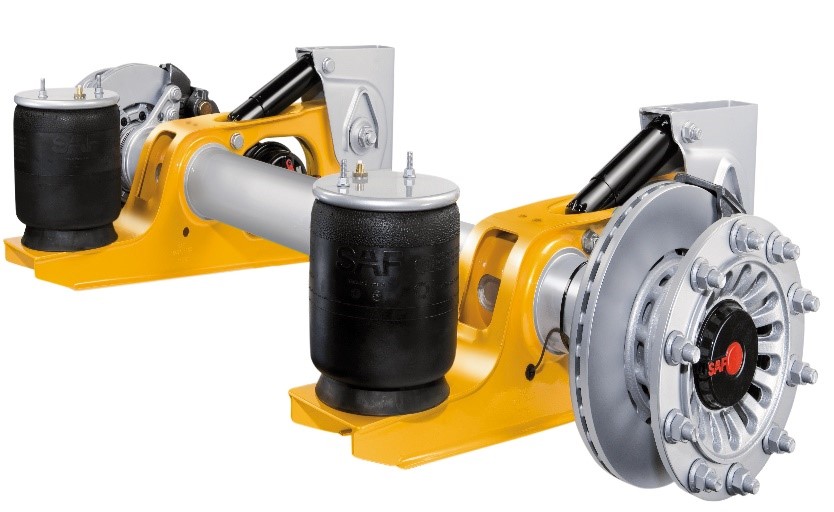  КОЛЕСА И ШИНЫ - Колесо в сборе 9 шт. (вкл. 1 запасное).Шины размерностью 385/65R22,5 Cordiant. ТОРМОЗНАЯ СИСТЕМА Система ЕВS, 4S/2M, 2 датчика на средних осях.Производитель – Haldex.Модулятор EBS с электронной системой стабилизации транспортного средства.Управление уровнем пола – ручной кран, включает 1 клапан для подъёма/опускания. Транспортное положение устанавливается автоматически.Тормозные камеры мембранного типа.Стояночная тормозная система полуавтоматического типа с пружинными энергоаккумуляторами на второй и третьей осях.Две пневматические соединительные головки (питающая и управляющая).Розетка АBS по ISO7638 (без соединительных кабелей с тягачом). АКСЕССУАРЫ 1 пластмассовый ящик для инструментов, устанавливается справа за осевым агрегатом. ЭЛЕКТРООБОРУДОВАНИЕ с напряжением в сети 24 вольта во взрывобезопасном исполнении 2 передних габаритных фонаря белого цвета.8 габаритных боковых фонарей.2 фонаря освещения номерного знака.2 пятикамерных задних фонаря со светоотражателями.2 контурных задних фонаря в резиновых кожухах.2 семиполюсных разъема (без соединительных кабелей с тягачом)1 пятнадцатиполюсный разъем. НАДСТРОЙКА Передняя стальная стенка высотой 1200мм.6 стальных средних, съемных стоек.2 задние стальные, съемные стойки.4 пары стальных боковых бортов слева и справа высотой 600 мм.Задний стальной борт высотой 600 мм., оснащен складной ступенькой.ПОЛ Z-образные и П-образные поперечные траверсы.Ламинированная многослойная березовая фанера толщиной 27мм с рифленой поверхностью.Возможность работы внутри кузова вилочного погрузчика с нагрузкой на ось до 4,6 т.Нестычной боковой профиль со специальным обнижением для установки скоб крепления груза (по 15 штук на сторону). ПОКРАСКА Все стальные части перед покраской проходят дробеструйную обработку.Для обработки и покраски рамы используются: антикоррозионный эпоксидный грунт, антигравийное покрытие, двухкомпонентная полиуретановая финишная эмаль с высокой степенью глянца.Средняя толщина лакокрасочного покрытия (включая грунт) – 160 мкм.;Для обработки и покраски надстройки используются: высокоглянцевая двухкомпонентная акрил- полиуретановая грунт-эмаль.Антикоррозийная обработка скрытых полостей.Цвет шасси красный. Диски колес серебристого цвета.ДОКУМЕНТЫ Инструкция по эксплуатации на русском языке.Сервисная книжка.Одобрение Типа ТС. ГАРАНТИЯ 12 месяцев с момента продажи.Стоимость нового полуприцепа в базовой комплектации под заказ составляет: 1 850 000 руб. рублей вкл. НДС.Срок изготовления под заказ: 3 – 5 недель с момента внесения предоплаты 30 %.В наличии 1 шт. после тест-драйва, пробег 3000 км., передняя подъемная ось, 12 шт., с барабанными тормозами!Стоимость данного полуприцепа составляет: 1 701 000 рублей вкл. НДС.Срок действия коммерческого предложения до 31.11.2019 г.УСЛОВИЯ ПОСТАВКИ: Отгрузка со склада компании АО «Манак - Авто» (г. Старый Оскол), либо доставка до Вашего города.ДОПОЛНИТЕЛЬНОЕ ОБОРУДОВАНИЕ:   Мы будем рады ответить на все возникшие вопросы и обсудить необходимые изменения в конструкции полуприцепа.видеообзор 4 осного 16,5 м шторно-бортового полуприцепа 2019 г.в. Манак Авто:https://www.youtube.com/watch?v=guvC0qd0KNEСкачать фото с сайта:https://www.maxcar54.ru/catalog/pritsepy-i-polupritsepy/bortovye-otkrytye/bortovoy-manak-avto-13-9-m-3-osi-saf-koniki-ssu-1150-mm./
С уважением, Карнаков Вячеслав Владимирович
директор ООО "МаксКар"официальный дилер завода "МАНАК-АВТО"
8 (383) 233-32-53
8-913-752-39-768-913-477-09-39 (служебный)
стоянка - г. Новосибирск, ул. Кубовая, 60.
(карьер Мочище, ост. Объединение 4, автобаза "КатуньТранс")
maxcar54@mail.ruwww.maxcar54.ruhttps://www.youtube.com/channel/UCIiFI5uro5xB8fkw0N0pyRg/videosГабаритные размеры кузова, мм:- длина13 900- ширина2 550высотаВнутренние размеры кузова, мм:длина -2 47013 615- ширина -2 470Высота седельно-сцепного устройства, мм1 150Высота погрузочная, мм1 270Колея, ммРадиус габарита передней части полуприцепа, не более, мм:- при установке шкворня в первое гнездо -2 0401 630при установке шкворня во второе гнездо -Расстояние от шкворня до ближайшей части опорного устройства, мм: - при установке шкворня в первое гнездо - при установке шкворня в первое гнездо -2 0402 895- при установке шкворня во второе гнездо -2 330 МАССА Полная масса полуприцепа, кг40 000Масса снаряженного полуприцепа, кгМасса перевозимого груза (теоретически допустимая), кг: Распределение полной массы полуприцепа, кг:- на седельно-сцепное устройство6 500 (±3%)33 50013 000- на подвеску27 000Название дополнительного оборудованияСтоимость  с НДС (руб.)Комплект стальных коников50 000Осевые агрегаты BPW70 000Механизм подъема передней оси40 000Пневматика WABCO50 000Бортовой компьютер WABCO25 000Бортовой компьютер Haldex15 000Увеличение высоты ССУ 1200 - 1550 мм.50 000Увеличение высоты борта до 800 мм.40 000Увеличение высоты передней стенки до 1 800 мм.20 000Увеличение высоты передней стенки до 2 200 мм.30 000Стальные полы окрашенные50 000Шкворень 3,5 дюйма20 000